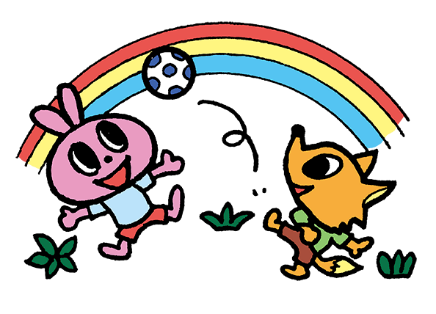 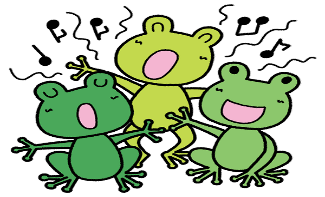 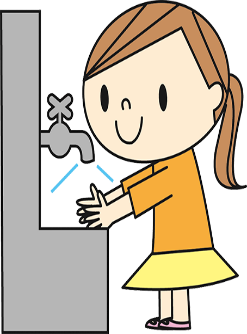 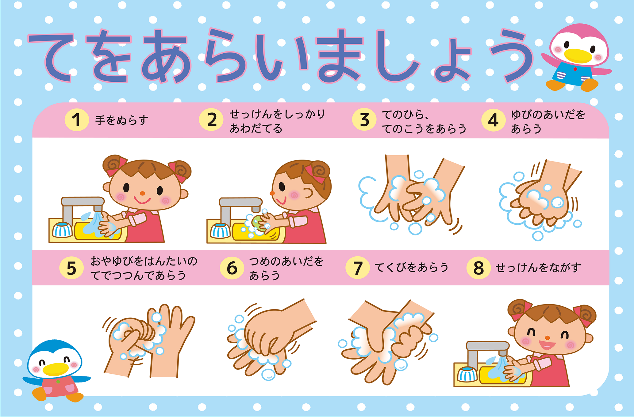 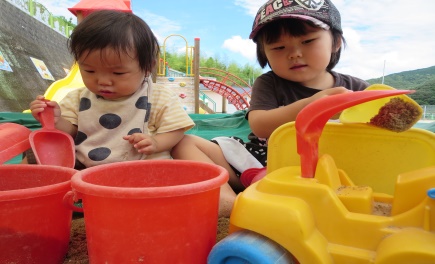 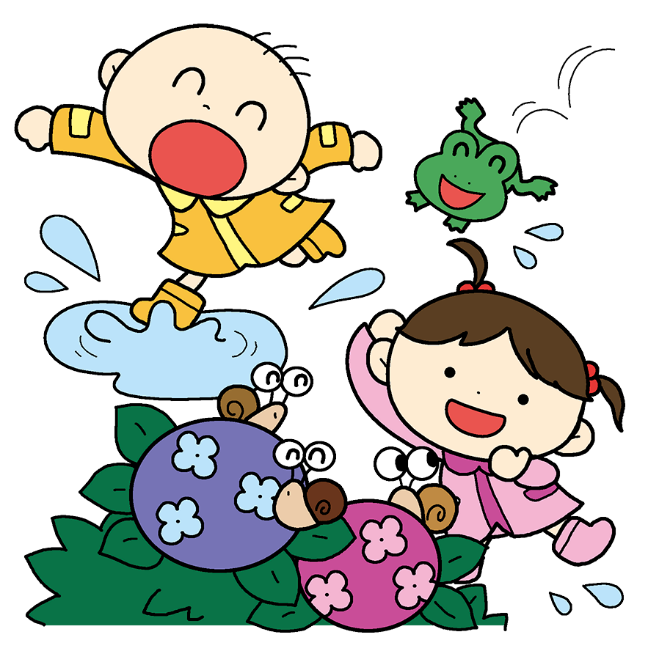 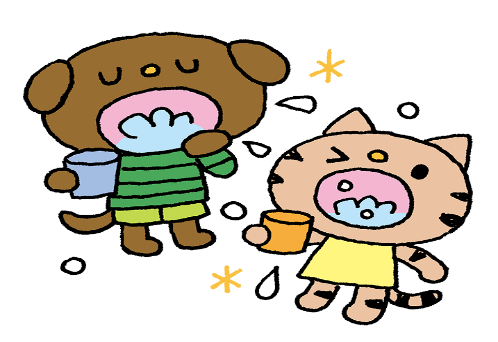 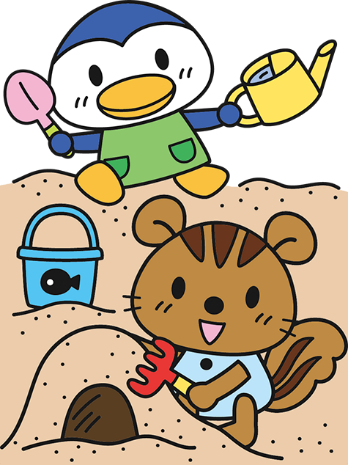 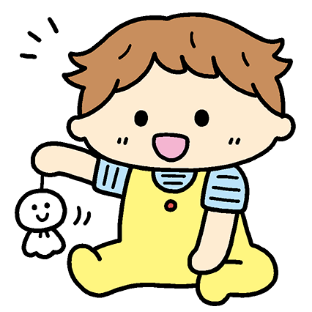 ６月　　　　　　　６月　　　　　　　６月　　　　　　　６月　　　　　　　６月　　　　　　　６月　　　　　　　６月　　　　　　　日月火水木金土土１２３４５６６７８金魚の世話９リズム遊び１０・ふれあい遊び・身体測定１１１２１３１３１４１５食育活動１６　リズム遊び１７１８１９２０２０２１２２食育活動２３おはなし会２４誕生会２５２６２７２７２８２９花壇活動３０